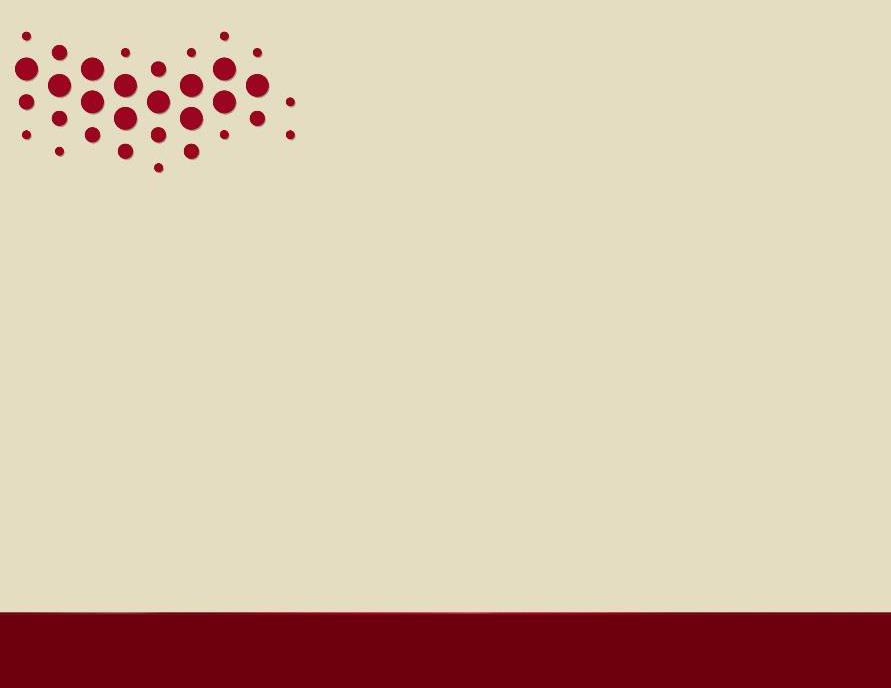 27.08.2020Секция учителей биологииСовершенствование условий  развития профессиональной компетентности         учителей биологии с целью повышения качества и эффективности учебного процесса    в условиях реализации ФГОСРуководитель: Плужникова Светлана Анатольевна1Анализ работы ГПОУ биологии за 2019-2020 учебный год. Планирование деятельности на 2020-2021 учебный годПлужникова С.А., учитель биологии МБОУ СОШ № 2, руководитель ГПОУ2Интеграция телекоммуникационных и педагогических технологий в рамках изучения предмета «Биология»Алексеева И.В., учитель биологии МБОУ СОШ №153Повышение мотивации учащихся к изучению биологии в дистанционном форматеМаркеева А.Г., учитель биологии МБОУ СОШ №174Формы и методы работы с учащимися, испытывающими трудности в изучении биологии и низкой успеваемостьюКовалева Г.Е., учитель биологии МБОУ СОШ №75Анализ результатов ГИА по биологии в 11 классе в 2020 г. Основные проблемы подготовки выпускников к ЕГЭ – 2020 Плужникова С.А., учитель биологии МБОУ СОШ № 2, руководитель ГПОУ